令和４年度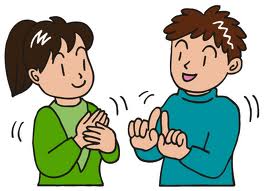 ◆参加費は無料（※ただし、テキスト代は各自負担となります）◆参加対象は、町内在住者・町内在勤者です。◆申込者数によって、抽選や中止とさせていただくことがあります。※新型コロナウィルスの関係で「延期」や「中止」となる可能性がございます。最新の情報は、事前にお問い合わせ、またはホームページをご確認ください。　お問合せ・お申込み　　総務地域福祉係